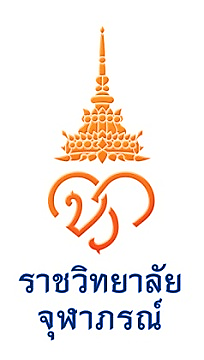 แบบคำขอรับการพิจารณากำหนดตำแหน่งทางวิชาการสำหรับผู้เสนอขอกำหนดตำแหน่ง ศาสตราจารย์ปฏิบัติการ ส่วนที่ 1ประวัติส่วนตัวและผลงานทางวิชาการแบบประวัติส่วนตัวและผลงานทางวิชาการ        เพื่อดำรงตำแหน่ง ศาสตราจารย์ปฏิบัติการ        โดยวิธี.......................................(วิธีที่ 1/ วิธีที่2)ในสาขาวิชา..........................................................รหัส....................ของ (นาย/นาง/นางสาว).......................................................................สังกัดคณะ/หน่วยงาน....................................................................... ราชวิทยาลัยจุฬาภรณ์1.ประวัติส่วนตัว	1.1	วัน / เดือน / ปีเกิด..........................................	1.2	อายุ........................ปี	1.3	การศึกษาระดับอุดมศึกษา (เรียงจากวุฒิสูงสุด ตามลำดับ)1.4 มีคุณสมบัติเฉพาะตำแหน่ง                     ด้านการแพทย์                             การพยาบาล                                วิทยาศาสตร์สุขภาพ                       ศาสตร์ที่เกี่ยวข้อง.........................................................1.5       ประสบการณ์ดำรงตำแหน่ง..........................................ปี	1.6	หัวข้อวิทยานิพนธ์ ระดับปริญญาโท และปริญญาเอก		1.6.1.............................................................................................................................................		1.6.2.............................................................................................................................................		1.6.3.............................................................................................................................................2. ประวัติการทำงานในสถาบันอุดมศึกษา (แนบเอกสารประกอบในทุกหัวข้อ)	2.1	ปัจจุบันดำรงตำแหน่ง..........................................................ระดับ..............ขั้น.........................บาท	2.2	ได้รับแต่งตั้งให้ดำรงตำแหน่ง เมื่อวันที่..............เดือน............................พ.ศ.......................	2.3	ตำแหน่งอื่นๆ (เช่น)		2.3.1 อาจารย์พิเศษ		2.3.2.............................................................................................................................................		2.3.3.............................................................................................................................................		2.3.4.............................................................................................................................................		2.3.5.............................................................................................................................................		2.3.6.............................................................................................................................................3. ผลการปฏิบัติงานในราชวิทยาลัยจุฬาภรณ์	3.1	ภาระการปฏิบัติงานในราชวิทยาลัยจุฬาภรณ์		     ปฏิบัติงานในฐานะผู้ปฏิบัติงานที่มีประสบการณ์ โดยใช้ความรู้ ความสามารถ ทักษะ                          ประสบการณ์ ในงานด้านแพทย์ การพยาบาล วิทยาศาสตร์สุขภาพ หรือศาสตร์ที่เกี่ยวข้อง		     งานที่เกี่ยวข้องกับ การตรวจ การวินิจฉัย การรักษาโรค การฟื้นฟู การส่งเสริมสุขภาพ                           และการป้องกันโรคภาระงานย้อนหลัง 3 ปี(เป็นภาระงานที่ทำโดยความเห็นชอบจากผู้บังคับบัญชา)	3.2	งานสอน(มีชั่วโมงสอนทางปฏิบัติ ในหลักสูตรของราชวิทยาลัย)	          3.3	งานวิจัย(โปรดระบุเรื่องที่ทำการวิจัย และระยะเวลาที่ใช้ในแต่ละโครงการ)		.......................................................................................................................................................		.....................................................................................................................................................................................................................................................................................................................................................................................................................................................................3.4	งานบริการทางวิชาการ(โปรดระบุประเภทของกิจกรรม และปริมาณเวลาที่ใช้ในการให้บริการต่อสัปดาห์).......................................................................................................................................................		.....................................................................................................................................................................................................................................................................................................................................................................................................................................................................	3.5	งานบริหาร(โปรดระบุงานบริหารที่มีส่วนรับผิดชอบโดยตรง และปริมาณเวลาที่ใช้ต่อสัปดาห์)	.......................................................................................................................................................		..............................................................................................................................................................................................................................................................................................................           3.5	งานอื่นๆ ที่เกี่ยวข้อง		.......................................................................................................................................................		.......................................................................................................................................................		.......................................................................................................................................................		.......................................................................................................................................................3.6	การเป็นผู้ที่ได้รับการยอมรับนับถือในวงวิชาการหรือวิชาชีพในสาขาวิชา เช่น การได้รับรางวัลทางวิชาการ หรือการได้รับเชิญไปเสนอผลงานทางวิชาการ หรือการได้รับเชิญเป็นที่ปรึกษาเฉพาะด้าน เป็นต้น	.......................................................................................................................................................		.....................................................................................................................................................................................................................................................................................................................................................................................................................................................................4. ผลงานทางวิชาการ         4.1ผลงานทางวิชาการที่เสนอเพื่อประกอบการพิจารณากำหนดตำแหน่งผู้ช่วยศาสตราจารย์ปฏิบัติการ		4.1.1 งานแต่งหรือเรียบเรียงตำรา หนังสือ หรือบทความทางวิชาการ			(ก) งานแต่งหรือเรียบเรียงตำรา			4.1.1.1(ก)......................................................................................................................			..........................................................................................................................................			สัดส่วนการมีส่วนร่วมในผลงาน (%)..................................................................................			ผลงานนี้เคยใช้สำหรับการพิจารณากำหนดตำแหน่งศาสตราจารย์ปฏิบัติการ                               มาแล้วหรือไม่			 ไม่เคยใช้								 เคยใช้ (เมื่อปี พ.ศ......................... และผลการพิจารณาอยู่ในระดับ...........................ตามที่ ก.พ.อ.กำหนด)	วิธีเผยแพร่	การพิมพ์โดยโรงพิมพ์หรือสำนักพิมพ์สื่ออิเล็กทรอนิกส์อื่นๆ (เช่น ซีดีรอมหรือเว็บไซต์)ถ่ายสำเนาเย็บเป็นรูปเล่ม หรือรูปแบบอื่นๆ			ระบุรายละเอียดการเผยแพร่.............................................................................................			..........................................................................................................................................(ข) หนังสือ			4.1.1.2(ข)........................................................................................................................			..........................................................................................................................................			สัดส่วนการมีส่วนร่วมในผลงาน (%).........(แนบเอกสารที่มีผู้ลงนามการมีส่วนร่วมทุกคน)ผลงานนี้เคยใช้สำหรับการพิจารณากำหนดตำแหน่งศาสตราจารย์มาแล้วหรือไม่			 ไม่เคยใช้								 เคยใช้ (เมื่อปี พ.ศ......................... และผลการพิจารณาอยู่ในระดับ...........................ตามที่ ก.พ.อ.กำหนด)วิธีเผยแพร่	การพิมพ์โดยโรงพิมพ์หรือสำนักพิมพ์สื่ออิเล็กทรอนิกส์อื่นๆ (เช่น ซีดีรอมหรือเว็บไซต์)อื่นๆ ระบุ.....................................................................................ระบุรายละเอียดการเผยแพร่..............(คุณภาพผลงานทางวิชาการ ระบุการเขียนตามหลักการเขียนเอกสารอ้างอิงให้ครบถ้วน และระบุคุณภาพผลงานทางวิชาการด้วย)			(ค) บทความทางวิชาการ			4.1.1.3(ค).........................................................................................................................			..........................................................................................................................................			สัดส่วนการมีส่วนร่วมในผลงาน (%)..................................................................................			ผลงานนี้เคยใช้สำหรับการพิจารณากำหนดตำแหน่งศาสตราจารย์ปฏิบัติการ                               มาแล้วหรือไม่			 ไม่เคยใช้								 เคยใช้ (เมื่อปี พ.ศ......................... และผลการพิจารณาอยู่ในระดับ...........................ตามที่ ก.พ.อ.กำหนด)วิธีเผยแพร่	บทความในวารสารทางวิชาการ (สิ่งพิมพ์ สื่ออิเล็กทรอนิกส์หรือเว็บไซต์)วารสารวิชาการของราชวิทยาลัยจุฬาภรณ์                     บทความในหนังสือรวมบทความหนังสือประมวลผลการประชุมวิชาการ (Proceedings)			ระบุรายละเอียดการเผยแพร่.............................................................................................			..........................................................................................................................................                         4.1.2 งานวิจัย			4.1.2.1..............................................................................................................................			..........................................................................................................................................			สัดส่วนการมีส่วนร่วมในผลงาน (%)..................................................................................			ผลงานวิจัยนี้เคยใช้สำหรับการพิจารณากำหนดตำแหน่งศาสตราจารย์ปฏิบัติการ                                 มาแล้วหรือไม่ 			 ไม่เคยใช้								 เคยใช้ (เมื่อปี พ.ศ......................... และผลการพิจารณาอยู่ในระดับ...........................ตามที่ ก.พ.อ.กำหนด)	วิธีเผยแพร่	บทความวิจัยในวารสารทางวิชาการบทความวิจัยในหนังสือรายงานวิจัยฉบับสมบูรณ์เว็บไซต์หนังสือประมวลผลการประชุมวิชาการ (Proceedings)			ระบุรายละเอียดการเผยแพร่.............................................................................................			..........................................................................................................................................      4.1.3 ผลงานทางวิชาการในลักษณะอื่น			4.1.3.1............................................................................................................................			..........................................................................................................................................			สัดส่วนการมีส่วนร่วมในผลงาน (%)..................................................................................ประเภทผลงาน	สิ่งประดิษฐ์		 ผลงานด้านศิลปะสารานุกรม		 งานแปลอื่นๆ (ระบุ)......................................................................................			ผลงานนี้เคยใช้สำหรับการพิจารณากำหนดตำแหน่งศาสตราจารย์ปฏิบัติการ                                 มาแล้วหรือไม่			 ไม่เคยใช้								 เคยใช้ (เมื่อปี พ.ศ......................... และผลการพิจารณาอยู่ในระดับ...........................ตามที่ ก.พ.อ.กำหนด)	วิธีเผยแพร่	การพิมพ์โดยโรงพิมพ์หรือสำนักพิมพ์การจัดนิทรรศการหรือการจัดแสดงสื่ออิเล็กทรอนิกส์อื่นๆ (เช่น ซีดีรอมหรือเว็บไซต์)ถ่ายสำเนาเย็บเป็นรูปเล่ม หรือรูปแบบอื่นๆ			ระบุรายละเอียดการเผยแพร่.............................................................................................			..........................................................................................................................................                           4.1.4 นวัตกรรม			4.1.4.1..............................................................................................................................			..........................................................................................................................................			สัดส่วนการมีส่วนร่วมในผลงาน (%)..................................................................................ประเภทผลงาน	ร่วมคิด		ร่วมออกแบบร่วมประดิษฐ์		ร่วมพัฒนาและวิจัยร่วมอื่นๆ (ระบุ)...............................................................................			ผลงานนี้เคยใช้สำหรับการพิจารณากำหนดตำแหน่งผู้ช่วยศาสตราจารย์ปฏิบัติการ                               มาแล้วหรือไม่			 ไม่เคยใช้								 เคยใช้ (เมื่อปี พ.ศ......................... และผลการพิจารณาอยู่ในระดับ...........................ตามที่ ก.พ.อ.กำหนด)	วิธีเผยแพร่	สิทธิบัตรการประดิษฐ์อนุสิทธิบัตรสิทธิบัตรการออกแบบผลิตภัณฑ์			ระบุรายละเอียดการเผยแพร่.............................................................................................			..........................................................................................................................................                         4.1.5 ผลงานวิชาการรับใช้สังคม			4.1.5.1............................................................................................................................			..........................................................................................................................................			สัดส่วนการมีส่วนร่วมในผลงาน (%)..................................................................................			ผลงานนี้เคยใช้สำหรับการพิจารณากำหนดตำแหน่งศาสตราจารย์ปฏิบัติการ                               มาแล้วหรือไม่			 ไม่เคยใช้								 เคยใช้ (เมื่อปี พ.ศ......................... และผลการพิจารณาอยู่ในระดับ...........................ตามที่ ก.พ.อ.กำหนด)	วิธีเผยแพร่	การจัดนิทรรศการหรือการจัดแสดงประชุม เสวนาบทความทางวิชาการการเผยแพร่ทางเครือข่ายอินเตอร์เน็ตนำเสนอที่ประชุมทางวิชาการการตีพิมพ์ในวารสารวิชาการ			ระบุรายละเอียดการเผยแพร่.............................................................................................			.........................................................................................................................................4.1.6 เอกสารประกอบการสอนด้านปฏิบัติ			4.1.6.1............................................................................................................................			..........................................................................................................................................			สัดส่วนการมีส่วนร่วมในผลงาน (%)..................................................................................			ผลงานนี้เคยใช้สำหรับการพิจารณากำหนดตำแหน่งศาสตราจารย์มาแล้วหรือไม่			 ไม่เคยใช้								 เคยใช้ (เมื่อปี พ.ศ......................... และผลการพิจารณาอยู่ในระดับ...........................ตามที่ ก.พ.อ.กำหนด)วิธีเผยแพร่	จัดทำเป็นรูปเล่มด้วยการพิมพ์หรือถ่ายสำเนาเย็บเล่มสื่ออื่นๆ (เช่น ซีดีรอม หรือเว็บไซต์)			ระบุรายละเอียดการเผยแพร่			ใช้ประกอบการสอนวิชา....................................................ภาคการศึกษา.........../.............ขอรับรองว่าข้อความดังกล่าวข้างต้นเป็นความจริงทุกประการลงชื่อ..........................................................................ผู้เสนอขอกำหนดตำแหน่งทางวิชาการ(..........................................................................)วันที่................เดือน..........................................พ.ศ...................คุณวุฒิปี พ.ศ.ที่สำเร็จการศึกษาชื่อสถานศึกษาและประเทศ1)2)3)ระดับรายวิชาที่สอนชั่วโมง/สัปดาห์เปิดสอนภาค/ปีการศึกษา1)2)3)